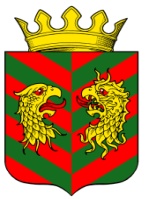 СОВЕТ ДЕПУТАТОВ МУНИЦИПАЛЬНОГО ОБРАЗОВАНИЯ «КЯХТИНСКИЙ РАЙОН»РЕСПУБЛИКИ БУРЯТИЯР Е Ш Е Н И Еот     28 марта   2013 г.                №  4-57 С                                           г. Кяхта	Об утверждении Положения «О бюджетном процессе в МО «Кяхтинский район»»В соответствии со статьей 9 Бюджетного кодекса Российской Федерации, Федеральным законом от 06.10.2003 № 131-ФЗ «Об общих принципах организации местного самоуправления в Российской Федерации», Законом Республики Бурятия от 03.07.2007 № 2359-III «О бюджетном процессе в Республики Бурятия», в целях определения правовых основ бюджетного устройства и бюджетного процесса в МО «Кяхтинский район», установления основ формирования доходов, осуществления расходов местного бюджета, муниципальных заимствований и управления муниципальным долгом МО «Кяхтинский район» Совет депутатов МО «Кяхтинский район» решает:1.Отменить решение сессии Совета депутатов МО «Кяхтинский район» № 4-35 С       от 25 марта 2011 года.	2.   Утвердить  Положение «О бюджетном  процессе в МО «Кяхтинский район»»3.  Контроль за исполнением настоящего решения возложить на Председателя комиссии по экономике, муниципальной собственности, бюджету, налогам и сборам Тугульдурова В.Б. .	4.   Настоящее решение вступает в силу с даты его официального опубликования (обнародования).Глава МО «Кяхтинский район»                                                                В.Ж. Цыремпилов								Утверждено						Решением сессии Совета                                                                                        депутатов МО «Кяхтинский район»								№ 4-57 С от 28 марта 2013 года						ПОЛОЖЕНИЕ«О БЮДЖЕТНОМ ПРОЦЕССЕ В МО «КЯХТИНСКИЙ РАЙОН»»  Раздел I. ОБЩИЕ ПОЛОЖЕНИЯГлава 1. БЮДЖЕТНОЕ ЗАКОНОДАТЕЛЬСТВОСтатья 1. Нормативные правовые акты, регулирующие бюджетные правоотношения в МО «Кяхтинский район»Бюджетные правоотношения в МО «Кяхтинский район» регулируются Бюджетным кодексом Российской Федерации, иными федеральными законами, Законом о бюджетном процессе Республики Бурятия, другими нормативными правовыми актами Республики Бурятия, настоящим положением и иными муниципальными правовыми актами.Статья 2. Понятия и термины, применяемые в настоящем ПоложенииПонятия и термины, применяемые в настоящем Положении, используются в значениях, определенных Бюджетным кодексом Российской Федерации, другими федеральными законами, регулирующими бюджетные правоотношения.Глава 2. БЮДЖЕТНЫЕ ПОЛНОМОЧИЯ УЧАСТНИКОВ                             БЮДЖЕТНОГО ПРОЦЕССАСтатья 3. Участники бюджетного процесса, обладающие бюджетными полномочиями в МО «Кяхтинский район»Участниками бюджетного процесса, обладающими бюджетными полномочиями в МО «Кяхтинский район» являются:-Глава МО «Кяхтинский район»;-Совет депутатов МО «Кяхтинский район»;-Администрация МО «Кяхтинский район»;-Контрольно-счетная палата МО «Кяхтинский район»;-Финансовое управление МО «Кяхтинский район»;-органы местного самоуправления;-главные распорядители и распорядители бюджетных средств;-главные администраторы (администраторы)доходов бюджета;-главные администраторы (администраторы) источников финансирования дефицита бюджета;-получатели бюджетных средств.Статья 4. Бюджетные полномочия  Главы МО «Кяхтинский район»Глава МО «Кяхтинский район»:1)  назначает должностных лиц, представляющих проекты решений о бюджете МО «Кяхтинский район», об исполнении бюджета МО «Кяхтинский район» при их рассмотрении на сессии Совета депутатов МО «Кяхтинский район»;2) осуществляет иные бюджетные полномочия в соответствии с бюджетным законодательством.Статья 5. Бюджетные полномочия Совета депутатов МО «Кяхтинский район».Совет депутатов МО «Кяхтинский район»:1) рассматривает и утверждает бюджет МО «Кяхтинский район», отчет об его исполнении;2) осуществляют контроль в ходе рассмотрения отдельных вопросов исполнения  бюджета муниципального образования «Кяхтинский район»  на своих заседаниях, комиссиях, в ходе проводимых Советом депутатов МО «Кяхтинский район» слушаний и в связи с депутатскими запросами, формируют и определяют правовой статус органа  внешнего муниципального финансового контроля, осуществляют другие полномочия в соответствии с настоящим Положением, Бюджетным Кодексом РФ,  Федеральным законом от 6 октября 2003 года N 131-ФЗ "Об общих принципах организации местного самоуправления в Российской Федерации",  Федеральным законом от 7 февраля 2011 года N 6-ФЗ "Об общих принципах организации и деятельности контрольно-счетных органов субъектов Российской Федерации и муниципальных образований", иными нормативными правовыми актами Российской Федерации, а также  Конституцией  Республики Бурятия, уставом муниципального образования «Кяхтинский район.(в ред. Решения Совета депутатов МО «Кяхтинский район» от 28.02.2014г№1-6С); 3) рассматривает ежеквартальные отчеты о ходе исполнения бюджета МО «Кяхтинский район»;4) утверждает нормативы отчислений налогов, предусмотренных специальными налоговыми режимами, подлежащих зачислению в соответствии с Бюджетным кодексом Российской Федерации и налоговым законодательством в бюджет МО «Кяхтинский район»5)поручает проведение проверок  Контрольно-счетной палате МО «Кяхтинский район» по исполнению  бюджета МО «Кяхтинский район» и бюджетов поселений6) рассматривает проекты муниципальных программ МО «Кяхтинский район». (в ред.Решения Совета депутатов МО «Кяхтинский район» решение № 5-14С от 28.11.19)7) осуществляет иные бюджетные полномочия в соответствии с бюджетным законодательствомСтатья 6. Бюджетные полномочия Администрации МО «Кяхтинский район»(в ред.Решения Совета депутатов МО «Кяхтинский район» от 30.04.2015года№3-19С)Администрация муниципального образования «Кяхтинский район»:1. Обеспечивает составление проекта бюджета муниципального образования «Кяхтинский район» и утверждает отчеты об исполнении бюджета муниципального образования «Кяхтинский район» за первый квартал, полугодие и девять месяцев текущего финансового года и направляет их в Совет депутатов муниципального образования «Кяхтинский район» и в Контрольно-счетную палату муниципального образования «Кяхтинский район» с необходимыми документами и материалами;2.определяет структурное подразделение, порядок и сроки по разработке прогноза социально-экономического развития Кяхтинского района;3. Разрабатывает и утверждает муниципальные программы;4. Осуществляет иные полномочия, определенные бюджетным законодательством Российской Федерации.Статья 6.1. Бюджетные полномочия Муниципального казенного учреждения Финансовое управление Администрации муниципального образования «Кяхтинский район».(введена Решением Совета депутатов МО «Кяхтинский район» от 30.04.2015года№3-19С)Муниципальное казенное учреждение Финансовое управление  Администрации муниципального образования  «Кяхтинский район» (далее -  Финансовое Управление) является уполномоченным структурным подразделением Администрации МО «Кяхтинский район», обеспечивающим проведение единой финансовой, бюджетной политики МО «Кяхтинский район», осуществляющим функции по казначейскому исполнению  местного бюджета и обладающими следующими бюджетными полномочиями:1.Разрабатывает основные направления бюджетной политики и основные направления налоговой политики муниципального образования «Кяхтинский район»; 2.Составляет проект решения о бюджете муниципального образования «Кяхтинский район»;         3.Направляет проект решения о бюджете муниципального образования «Кяхтинский район» с необходимыми документами и материалами Главе района;4. Организует исполнение бюджета муниципального образования "Кяхтинский район";5. Устанавливает порядок составления бюджетной отчетности;6. Осуществляет составление информации об исполнении бюджета муниципального образования «Кяхтинский район» за первый квартал, полугодие, девять месяцев и годового отчета об исполнении бюджета муниципального образования "Кяхтинский район" текущего финансового года;	7.Утверждает перечень кодов видов источников финансирования дефицита бюджета МО «Кяхтинский район»;	8.Ведет реестр источников доходов бюджета муниципального образования «Кяхтинский район».	Реестры источников доходов муниципального образования «Кяхтинский район» формируются и ведутся в порядке, установленном Администрацией МО «Кяхтинский район»;	9.Разрабатывает Порядок составления и ведения сводной бюджетной росписи муниципального образования «Кяхтинский район»;	10.Осуществляет иные полномочия, определенные бюджетным законодательством Российской Федерации»._____________________________________________________________________________Примечание.Положения пункта 8 статьи 6.1 применяются к правоотношениям, возникающим при составлении и исполнении бюджета муниципального образования «Кяхтинский район», начиная с бюджета на 2016 год (на 2016 год и на плановый период 2017 и 2018 годов)._____________________________________________________________________________Статья 7. Бюджетные полномочия Контрольно-счетной палаты МО «Кяхтинский район»Контрольно-счетная палата МО «Кяхтинский район» осуществляет бюджетные полномочия по:	аудиту эффективности, направленному на определение экономности и результативности использования бюджетных средств;	экспертизе проектов решений о бюджетах, иных нормативных правовых актов МО «Кяхтинский район», в том числе обоснованности показателей (параметров и характеристик) бюджетов;	экспертизе муниципальных программ;	анализу и мониторингу бюджетного процесса, в том числе подготовке предложений по устранению выявленных отклонений в бюджетном процессе и совершенствованию муниципальных правовых актов;	подготовке предложений по совершенствованию осуществления главными распорядителями бюджетных средств, главными администраторами  доходов бюджета, главными администраторами источников финансирования дефицита бюджета  внутреннего финансового аудита;	другим вопросам, установленным Федеральным законом от 7 февраля 2011 года №6-ФЗ «Об общих принципах организации и деятельности контрольно-счетных органов субъектов Российской Федерации и муниципальных образований». (в ред.Решения Совета депутатов МО «Кяхтинский район» решение от 28.11.19 № 5-14С)Статья 8. Бюджетные полномочия иных участников бюджетного процессаБюджетные полномочия финансового управления МО «Кяхтинский район», органов местного самоуправления,  главных распорядителей и распорядителей бюджетных средств, главных администраторов (администраторов) доходов бюджета, главных администраторов (администраторов) источников финансирования дефицита бюджета, получателей бюджетных средств определяются Бюджетным кодексом Российской Федерации, федеральными законами и нормативными правовыми актами Республики Бурятия и органов местного самоуправления.Глава 3. МУНИЦИПАЛЬНЫЙ ДОЛГ МО «КЯХТИНСКИЙ РАЙОН».Статья 9. Управление муниципальным долгом МО «Кяхтинский район»1.Муниципальный долг МО «Кяхтинский район» - долговые обязательства , возникшие в результате муниципальных  заимствований , а также долговые обязательства по муниципальным гарантиям, другие обязательства в соответствии с видами долговых обязательств, установленных Бюджетным кодексом Российской Федерации, принятые на себя МО «Кяхтинский район» .2. Управление муниципальным долгом МО «Кяхтинский район» осуществляется финансовым управлением МО «Кяхтинский район».Статья 10. Структура муниципального долга МО «Кяхтинский район» и срочность долговых обязательств МО «Кяхтинский район»1.Структура муниципального долга представляет собой группировку муниципальных долговых обязательств по установленным настоящей статьей видам долговых обязательств.2.Долговые обязательства МО «Кяхтинский район» могут существовать в виде обязательств по:1)муниципальным ценным бумагам;2) бюджетным кредитам, привлеченным в валюте Росссийской Федерации в местный бюджет из других бюджетов бюджетной системы Российской Федерации;3)бюджетным кредитам, привлеченным от Российской Федерации в иностранной валюте в рамках использования целевых иностранных кредитов;4) кредитам, привлеченным муниципальным образованием от кредитных организаций в валюте Российской Федерации;5)муниципальным гарантиям, выраженным в валюте Российской Федерации;6)муниципальным гарантиям, предоставленным Российской Федерации в иностранной валюте в рамках использования целевых иностранных кредитов;7)иным долговым обязательствам, возникшим до введения в действие настоящего Кодекса и отнесенным на муниципальный долг.3. В объем муниципального долга включаются:1)номинальная сумма долга по муниципальным ценным бумагам;2)объем основного долга по бюджетным кредитам, привлеченным в местный бюджет из других бюджетов бюджетной системы Российской Федерации;3)объем основного долга по кредитам, привлеченным муниципальным образованием от кредитных организаций;4) объем обязательств по муниципальным гарантиям;5)объем иных непогашенных долговых обязательств муниципального образования.3.1. В объем муниципального внутреннего долга включаются:1)номинальная сумма долга по муниципальным ценным бумагам, обязательства по которым выражены в валюте Российской Федерации;2) объем основного долга по бюджетным кредитам, привлеченным в местный бюджет из других бюджетов бюджетной системы Российской Федерации, обязательства по которым выражены в валюте Российской Федерации;3)объем основного долга по кредитам, привлеченным муниципальным образованием от кредитных организаций, обязательства по которым выражены в валюте Российской Федерации;4)объем обязательств по муниципальным гарантиям, выраженным в валюте Российской Федерации;5)объем иных непогашенных долговых обязательств муниципального образования в валюте Российской Федерации.3.2. В объем муниципального внешнего долга включаются:1)объем основного долга по бюджетным кредитам в иностранной валюте, привлеченным муниципальным образованием от Российской Федерации в рамках использования целевых иностранных кредитов;2)объем обязательств по муниципальным гарантиям в иностранной валюте, предоставленным в рамках использования целевых иностранных кредитов;____________________________________________________________________________Примечание.Положения пункта 3.1 и 3.2 статьи 10 применяются к правоотношениям, возникающим при составлении и исполнении бюджета муниципального образования «Кяхтинский район», начиная с бюджета на 2020 год  и на плановый период 2021 и 2022 годов)._____________________________________________________________________________4. Долговые обязательства МО «Кяхтинский район»  могут быть краткосрочными (менее одного года), среднесрочными (от одного года до пяти лет) и долгосрочными (от пяти до тридцати лет включительно).» (в ред.Решения Совета депутатов МО «Кяхтинский район» решение от 28.11.19 № 5-14С)	Статья 10.1 «Прекращение муниципальных долговых обязательств, выраженных в валюте Российской Федерации, и их списание с муниципального долга»1.В случае, если муниципальное долговое обязательство, выраженное в валюте Российской Федерации, не предъявлено к погашению(не совершены кредитором определенные условиями обязательства и муниципальными правовыми актами муниципального образования действия) в течении трех лет с даты, следующей за датой погашения, предусмотренной условиями муниципального долгового обязательства, указанное обязательство считается полностью прекращенным и списывается с муниципального долга, если иное не предусмотрено муниципальными правовыми актами.	Долговые обязательства муниципального образования по муниципальным гарантиям в валюте Российской Федерации считаются полностью прекращенными при наступлении событий (обстоятельств), являющихся основанием прекращения муниципальных гарантий, и списываются с муниципального долга по мере наступления (получения сведений о наступлении) указанных событий (обстоятельств);2. МО «Кяхтинский район» по истечении сроков, указанных в абзаце первом пункта 1настоящей статьи, издает муниципальный правовой акт о списании с муниципального долга муниципальных долговых обязательств, выраженных в валюте Российской Федерации.3.Списание с муниципального долга осуществляется посредством уменьшения объема муниципального долга по видам списываемых муниципальных долговых обязательств, выраженных в валюте Российской Федерации, на сумму их списания без отражения сумм списания в источниках финансирования дефицита местного бюджета.4. Действие абзаца первого пункта 1, пунктов 2 и 3 настоящей статьи не распространяется на обязательства по кредитным соглашениям, на муниципальные долговые обязательства перед Российской Федерацией, субъектами Российской Федерации и другими муниципальными образованиями.5.Списание с муниципального долга реструктурированных, а также погашенных (выкупленных) муниципальных долговых обязательств осуществляется в соответствии с Бюджетным Кодексом.6. Выпуски муниципальных ценных бумаг, выкупленные (полученные в результате обмена или иных предусмотренных законодательством Российской Федерации операций) в полном объеме эмитировавшим их органом в соответствии с условиями эмиссии муниципальных ценных бумаг до наступления даты погашения, могут быть признаны по решению указанного органа досрочно погашенными.	Эмитент муниципальных ценных бумаг вправе признать исполненными обязательства по выпущенным им муниципальным ценным бумагам, выкупленным (полученным в результате обмена или иных предусмотренных законодательством Российской Федерации операций) до наступления даты их погашения.» (в ред.Решения Совета депутатов МО «Кяхтинский район» решение от 28.11.19 № 5-14С)Статья 11. Муниципальные заимствования МО «Кяхтинский район» и муниципальные гарантии МО «Кяхтинский район»1. Муниципальные заимствования МО «Кяхтинский район» осуществляются в порядке, предусмотренном Бюджетным кодексом Российской Федерации, федеральными законами и нормативными правовыми актами Республики Бурятия и МО «Кяхтинский район».2. Право осуществления муниципальных заимствований МО «Кяхтинский район» от имени МО «Кяхтинский район» принадлежит Администрации МО «Кяхтинский район».3. Право предоставления муниципальных гарантий МО «Кяхтинский район» принадлежит Администрации МО «Кяхтинский район».Предоставление муниципальных гарантий МО «Кяхтинский район» осуществляется Администрацией МО «Кяхтинский район» в пределах общей суммы предоставляемых гарантий, указанной в решении о  бюджете МО «Кяхтинский район»на очередной финансовый год и плановый период.Статья 12. Порядок предоставления муниципальных гарантий МО «Кяхтинский район»1.Предоставление муниципальных гарантий МО «Кяхтинский район» осуществляется на основании решения Совета депутатов МО «Кяхтинский район» о бюджете на очередной финансовый год и плановый период, распоряжения Администрации МО «Кяхтинский район», а также договора о предоставлении государственной или муниципальной гарантии при условии:проведения анализа финансового состояния принципала;предоставления принципалом соответствующего требованиям статьи 93.2 Бюджетного Кодекса и гражданского законодательства Российской Федерации обеспечения исполнения обязательств принципала по удовлетворению регрессного требования к принципалу в связи с исполнением в полном объеме или в какой-либо части гарантии;отсутствия у принципала, его поручителей (гарантов) просроченной задолженности по денежным обязательствам перед МО «Кяхтинский район», по обязательным платежам в бюджеты всех уровней бюджетной системы и внебюджетные фонды, а также неурегулированных обязательств по муниципальным гарантиям, ранее предоставленным МО «Кяхтинский райлн».2. Предоставление муниципальной гарантии, а также заключение договора о предоставлении муниципальной гарантии осуществляется после представления принципалом в Администрацию МО «Кяхтинский район» документов согласно перечню, устанавливаемому указанным органом.3. Анализ финансового состояния принципала в целях предоставления муниципальной гарантии осуществляется финансовым управлением МО «Кяхтинский район» в установленном им порядке.4. Решением Совета депутатов МО «Кяхтинский район» о бюджете на очередной финансовый год и плановый период должны быть предусмотрены бюджетные ассигнования на возможное исполнение выданных муниципальных гарантий.5. Муниципальные гарантии предоставляются Администрацией МО «Кяхтинский район» в пределах общей суммы предоставляемых гарантий, указанной в решении Совета депутатов МО «Кяхтинский район» о бюджете на очередной финансовый год  и плановый период, в соответствии с требованиями Бюджетного Кодекса и в порядке, установленном  правовыми актами МО «Кяхтинский район».6.Администрация МО «Кяхтинский район» заключает договоры о предоставлении  муниципальных гарантий, об обеспечении исполнения принципалом его возможных будущих обязательств по возмещению гаранту в порядке регресса сумм, уплаченных гарантом во исполнение (частичное исполнение) обязательств по гарантии, и выдают   муниципальные гарантии.Порядок и сроки возмещения принципалом гаранту в порядке регресса сумм, уплаченных гарантом во исполнение (частичное исполнение) обязательств по гарантии, определяются договором между гарантом и принципалом. При отсутствии соглашения сторон по этим вопросам удовлетворение регрессного требования гаранта к принципалу осуществляется в порядке и сроки, указанные в требовании гаранта.7.Общая сумма обязательств, вытекающих из муниципальных гарантий в валюте Российской Федерации, а также муниципальных гарантий в иностранной валюте, предоставленных в соответствии с Бюджетным Кодексом, включается в состав муниципального долга как вид долгового обязательства.8. Предоставление и исполнение муниципальной гарантии подлежит отражению в муниципальной долговой книге.9. Финансовый управление МО «Кяхтинский район» ведет учет выданных гарантий, исполнения обязательств принципала, обеспеченных гарантиями, а также учет осуществления гарантом платежей по выданным гарантиям.Раздел II. БЮДЖЕТНЫЙ ПРОЦЕСС В МО «КЯХТИНСКИЙ РАЙОН»Глава 4. СОСТАВЛЕНИЕ ПРОЕКТА БЮДЖЕТА МО «КЯХТИНСКИЙ РАЙОН»Статья 13. Общие положения(в ред.Решения Совета депутатов МО «Кяхтинский район» от 30.04.2015года№3-19С)1.Составление проекта бюджета муниципального образования «Кяхтинский район» - исключительная прерогатива Администрации МО «Кяхтинский район».2.Непосредственное составление проекта бюджета муниципального образования «Кяхтинский район» осуществляется Финансовым управлением.3.Составление проекта бюджета муниципального образования «Кяхтинский район»  начинается не позднее 6 месяцев до начала очередного финансового года.       4. До начала составления проекта бюджета муниципального образования «Кяхтинский район» Главой района определяются ответственные исполнители, порядок и сроки работы над документами и материалами, необходимыми для составления проекта бюджета муниципального образования «Кяхтинский район».5. Проект бюджета муниципального образования «Кяхтинский район» составляется и утверждается на основе прогноза социально-экономического развития муниципального образования «Кяхтинский район», либо на основе бюджетного прогноза муниципального образования «Кяхтинский район» на долгосрочный период в случае, если Совет депутатов МО «Кяхтинский район» примет решение о его формировании. Порядок разработки и утверждения, период действия, а также требования к составу и содержанию бюджетного прогноза муниципального образования на долгосрочный период устанавливаются Администрацией МО «Кяхтинский район» с соблюдением требований Бюджетного кодекса РФ.6. Администрация муниципального образования «Кяхтинский район» вносит на рассмотрение Совета депутатов муниципального образования «Кяхтинский район» проект решения о бюджете муниципального образования «Кяхтинский район» не позднее 15 ноября текущего года.7. Решением сессии Совета депутатов о бюджете МО «Кяхтинский район» на очередной финансовый год и плановый период утверждаются показатели и характеристики (приложения), определенные статьей 184.1 Бюджетного кодекса Российской Федерации.Статья 14. Сведения, необходимые для составления проекта  бюджета МО «Кяхтинский район»(в ред.Решения Совета депутатов МО «Кяхтинский район» от 30.04.2015года№3-19С)1. В целях своевременного и качественного составления проекта бюджета МО «Кяхтинский район» Финансовое управление имеет право получать необходимые сведения от иных структурных подразделений Администрации МО «Кяхтинский район», а также от иных  органов местного самоуправления.2. Составление проекта бюджета МО «Кяхтинский район» осуществляется на основании следующих документов:- положениях послания Президента Российской Федерации Федеральному Собранию Российской Федерации, определяющих бюджетную политику (требования к бюджетной политике) в Российской Федерации;- основных направлениях бюджетной политики и основных направлениях налоговой политики;- прогнозе социально-экономического развития МО «Кяхтинский район»;-бюджетном прогнозе (проекте бюджетного прогноза, проекте изменений бюджетного прогноза) на долгосрочный период;- муниципальных программах, проектах муниципальных программ, проектах изменений указанных программ.3. Прогноз социально-экономического развития МО «Кяхтинский район» разрабатывается на период не менее трех лет.Статья 14.1. Муниципальная адресная инвестиционная программаБюджетные инвестиции в объекты капитального строительства за счет средств  бюджета МО «Кяхтинский район» осуществляются в соответствии с муниципальной адресной инвестиционной программой, порядок формирования и реализации которой устанавливается Администрацией МО «Кяхтинский район».Статья 14.2. Порядок отражения бюджетных ассигнований на осуществление бюджетных инвестиций в объекты капитального строительства муниципальной собственности. Бюджетные ассигнования на осуществление бюджетных инвестиций в объекты капитального строительства муниципальной собственности МО «Кяхтинский район»  отражаются в решении о бюджете МО «Кяхтинский район» на очередной финансовый год, в составе ведомственной структуры расходов  бюджета и в сводной бюджетной росписи бюджета  МО «Кяхтинский район» суммарно по соответствующим целевым статьям и видам расходов бюджета.Статья 14.3. Муниципальные программы» (введено Решением Совета депутатов МО «Кяхтинский район» от 30.09.2014г №4-10С). 	1.Муниципальные программы утверждаются Администрацией МО «Кяхтинский район». Сроки реализации муниципальных программ определяются  Администрацией МО «Кяхтинский район» в установленном им порядке.Порядок принятия решений о разработке муниципальных программ и формирование и реализации указанных программ устанавливаются муниципальным правовым актом  Администрации МО «Кяхтинский район».2.Объем бюджетных ассигнований на финансовое обеспечение реализации муниципальных программ утверждается решением о бюджете по соответствующей каждой программе целевой статье расходов бюджета, в соответствии с утвердившим программу муниципальным правовым актом  Администрации МО «Кяхтинский район».Муниципальные программы, предлагаемые к реализации начиная с очередного финансового года,  а также изменения в ранее утвержденные муниципальные программы подлежат утверждению в сроки, установленные Администрацией МО «Кяхтинский район».Представительный орган муниципального образования «Кяхтинский район»  осуществляет рассмотрение проектов муниципальных программ и предложений о внесении изменений в муниципальные программы в порядке, установленном нормативными правовыми актами представительного органа муниципального образования «Кяхтинский район».	Муниципальные программы подлежат приведению в соответствие с решением о бюджете не позднее трех (в ред. Решения Совета депутатов МО «Кяхтинский район» от 30.04.2015года№3-19С) месяцев со дня вступления его в силу.	3.По каждой муниципальной программе ежегодно проводится оценка эффективности ее реализации. Порядок проведения указанной оценки и ее критерии устанавливаются Администрацией МО «Кяхтинский район».По результатам указанной оценки Администрацией МО «Кяхтинский район» может быть принято решение о необходимости прекращения или об изменении начиная с очередного финансового года ранее утвержденной муниципальной программы, в том числе изменения объемов бюджетных ассигнований на финансовое обеспечение реализации муниципальной программы.Глава 5. ВНЕСЕНИЕ, РАССМОТРЕНИЕ И УТВЕРЖДЕНИЕ ПРОЕКТА  БЮДЖЕТА МО «КЯХТИНСКИЙ РАЙОН»Статья 15. Внесение проекта решения о бюджете МО «Кяхтинский район» на рассмотрение Совета депутатов МО «Кяхтинский район».1. Администрация МО «Кяхтинский район» вносит  на рассмотрение Совета депутатов МО «Кяхтинский район» проект решения о  бюджете МО «Кяхтинский район» не позднее 15 ноября текущего года.2. Одновременно с проектом  бюджета  МО «Кяхтинский район» представляются следующие документы и материалы:1) основные направления бюджетной и налоговой политики  очередной финансовый год и плановый период;2) предварительные итоги социально-экономического развития МО «Кяхтинский район» за истекший период текущего финансового года и ожидаемые итоги социально-экономического развития МО «Кяхтинский район» за текущий финансовый год;3) прогноз социально-экономического развития МО «Кяхтинский район»;4) прогноз основных характеристик (общий объем доходов, общий объем расходов, дефицита (профицита) бюджета) консолидированного бюджета МО «Кяхтинский район» на очередной финансовый год и плановый период либо утвержденный среднесрочный финансовый план»; (в ред. Решения Совета депутатов МО «Кяхтинский район» от 28.02.2014г№1-6С); 5) пояснительная записка к проекту бюджета МО «Кяхтинский район»;6) методики (проекты методик) и расчеты распределения межбюджетных трансфертов;7) верхний предел муниципального внутреннего долга на 1 января года, следующего за очередным финансовым годом  и каждым годом планового периода;8) утратил силу с 28.02.2014г.- Решение Совета депутатов МО «Кяхтинский район» от 28.02.2014г№1-6С; 9) утратил силу с 28.02.2014г.- Решение Совета депутатов МО «Кяхтинский район» от 28.02.2014г№1-6С;10) оценка ожидаемого исполнения бюджета МО «Кяхтинский район» за текущий финансовый год;11) предложенные Советом депутатов МО «Кяхтинский район», органами судебной системы, Контрольно-счетной палатой МО «Кяхтинский район» проекты бюджетных смет, представляемые в случае возникновения разногласий с финансовым управлением МО «Кяхтинский район» в отношении указанных бюджетных смет;12) иные документы и материалы.13) реестр источников доходов бюджета МО «Кяхтинский район» ( введено -Решением Совета депутатов МО «Кяхтинский район» от 30.04.2015года№3-19С)_____________________________________________________________________________Примечание.Положения пункта 13 статьи 15 применяются к правоотношениям, возникающим при составлении и исполнении бюджета муниципального образования «Кяхтинский район», начиная с бюджета на 2016 год (на 2016 год и на плановый период 2017 и 2018 годов)._____________________________________________________________________________3.В случае утверждения Решения о бюджете, распределения бюджетных ассигнований по муниципальным программам и непрограммным направлениям деятельности к проекту решения о бюджете МО «Кяхтинский район» представляются паспорта муниципальных программ.(введено Решением Совета депутатов МО «Кяхтинский район» от 28.02.2014г№1-6С). 	4.В случае, если проект Решения о бюджете не содержит приложение с распределением бюджетных ассигнований по разделам и подразделам классификации расходов бюджетов, приложение с распределением бюджетных ассигнований по разделам и подразделам классификации расходов бюджетов включается в состав приложений к пояснительной записке к проекту Решения о бюджете МО «Кяхтинский район»».(введено Решением Совета депутатов МО «Кяхтинский район» от 28.02.2014г№1-6С).Статья 16. Срок подготовки к первому чтениюСовет депутатов МО «Кяхтинский район» рассматривает проект решения о  бюджете МО «Кяхтинский район» в первом чтении в течение 20 календарных дней со дня его внесения на сессию Совета депутатов МО «Кяхтинский район».Статья 17. Предмет первого чтения проекта решения о  бюджете  МО «Кяхтинский район»Предметом рассмотрения проекта решения о  бюджете МО «Кяхтинский район» в первом чтении являются основные характеристики  бюджета МО «Кяхтинский район», к которым относятся:1) прогнозируемый в очередном финансовом году и плановом периоде общий объем доходов;2) общий объем расходов в очередном финансовом году и плановом периоде;3) дефицит (профицит) районного бюджета;4) верхний предел муниципального внутреннего долга на 1 января года, следующего за очередным финансовым годом  и каждым годом планового периода;5) условно утверждаемые расходы в объеме не менее 2,5 процента общего объема расходов бюджета (без учета расходов бюджета, предусмотренных за счет межбюджетных трансфертов из других бюджетов бюджетной системы Российской Федерации, имеющих целевое назначение) (введено Решением Совета депутатов МО «Кяхтинский район» от 28.02.2014г№1-6С) МО «Кяхтинский район» на первый год планового года и не менее 5 процентов общего объема расходов бюджета МО «Кяхтинский район» на второй год планового периода.Статья 18. Порядок подготовки к рассмотрению в первом чтении проекта решения  о бюджете МО «Кяхтинский район»1. Проект  о бюджете МО «Кяхтинский район» с документами и материалами, определенными частью 2 статьи 15 настоящего Положения, направляется Председателем  Совета депутатов МО «Кяхтинский район» в течение одного дня со дня его поступления в Контрольно-счетную палату МО «Кяхтинский район» для проведения экспертизы.2. Совет депутатов МО «Кяхтинский район» до принятия проекта решения о  бюджете  МО «Кяхтинский район» в первом чтении направляет данный проект для официального опубликования, а также проводит по нему публичные слушания. Проведение публичных слушаний по проекту решения о бюджете МО «Кяхтинский район» осуществляется в соответствии с Положением о публичных слушаньях в МО «Кяхтинский район».3.Первое чтение проекта решения о бюджете МО «Кяхтинский район» проводится не позднее 5 декабря текущего года Статья 19. Рассмотрение в первом чтении проекта решения о бюджете МО «Кяхтинский район».На сессии Совета депутатов МО «Кяхтинский район» заслушиваются доклад представителя администрации МО «Кяхтинский район», содоклад представителя бюджетной комиссии и доклад представителя  Контрольно-счетной палаты  МО «Кяхтинский район». Проводятся прения и принимается решение  Совета депутатов МО «Кяхтинский район» о принятии в первом чтении или об отклонении проекта  бюджета МО «Кяхтинский район».В случае принятия Советом депутатов МО «Кяхтинский район» указанного проекта в первом чтении утверждаются основные характеристики бюджета, определенные статьей 17 настоящего Положения.Статья 20. Отклонение в первом чтении проекта решения о бюджете МО «Кяхтинский район»В случае отклонения проекта решения о  бюджете МО «Кяхтинский район» в первом чтении Совет депутатов МО «Кяхтинский район» вправе:1) направить указанный проект в согласительную (специальную) комиссию для уточнения основных характеристик проекта бюджета по предложениям и рекомендациям, изложенным в сводном заключении бюджетной комиссии. Согласительная (специальная) комиссия организует свою деятельность в соответствии со статьей 21 настоящего Положения;2) направить указанный проект в Администрацию МО «Кяхтинский район» для доработки и повторного внесения в Совет депутатов  в соответствии со статьей 22 настоящего Положения.Статья 21. Порядок работы согласительной (специальной) комиссии1. Согласительная (специальная) комиссия формируется на паритетных началах от Совета депутатов МО «Кяхтинский район» и Администрации МО «Кяхтинский район», общий состав которой не должен превышать 8 человек. Кандидатуры членов и сопредседателей согласительной (специальной) комиссии вносятся раздельно от Совета депутатов МО «Кяхтинский район» и Администрации МО «Кяхтинский район» и утверждаются правовым актом соответственно Совета депутатов МО «Кяхтинский район» и Администрации МО «Кяхтинский район».2. Согласительная (специальная) комиссия в течение 10 дней вырабатывает согласованную редакцию проекта решения о бюджете МО «Кяхтинский район». При принятии решения согласительная (специальная) комиссия действует по принципу "одна сторона - один голос", при этом решение стороны считается принятым, если за него проголосовало большинство представителей одной стороны. Решение по разногласию считается согласованным, если его поддержали обе стороны.3. По окончании работы согласительной (специальной) комиссии согласованный вариант проекта решения о  бюджете МО «Кяхтинский район» вносится на рассмотрение Совета депутатов МО «Кяхтинский район»4. Разногласия, по которым стороны не выработали согласованного решения, вносятся на рассмотрение Совета депутатов МО «Кяхтинский район».Статья 22. Возвращение проекта решения о бюджете МО «Кяхтинский район» на доработку при отклонении в первом чтении Совета депутатов МО «Кяхтинский район»В случае отклонения Советом депутатов МО «Кяхтинский район» проекта решения о  бюджете МО «Кяхтинский район» на очередной финансовый год и плановый период в первом чтении и возвращения его на доработку в Администрацию МО «Кяхтинский район». В течение 10 дней указанный проект дорабатывается с учетом предложений и рекомендаций, изложенных в заключении бюджетной комиссии, и вносится на повторное рассмотрение Совета депутатов МО «Кяхтинский район» в первом чтении. При повторном внесении указанного проекта Совет депутатов  МО «Кяхтинский район» рассматривает его в первом чтении в течение 10 дней со дня повторного внесения.Статья 23. Рассмотрение проекта решения о бюджете МО «Кяхтинский район» во втором чтении и в целом1. Совет депутатов МО «Кяхтинский район»  получает заключение Контрольно-счетной палаты МО «Кяхтинский район» и рассматривает проект решения о бюджете МО «Кяхтинский район» во втором чтении не позднее 31 декабря.2. После рассмотрения решения о  бюджете во втором чтении указанный проект голосуется в целом.3. Принятое Советом депутатов МО «Кяхтинский район» решение о  бюджете в течение семи рабочих дней со дня его принятия направляется  для подписания и обнародования в установленном порядке.4.Решение о  бюджете МО «Кяхтинский район» вступает в силу с 1 января и действует до 31 декабря очередного финансового года.Статья 23.1. Временное управление бюджетом.(введена Решением Совета депутатов МО «Кяхтинский район» от 30.04.2015года№3-19С)1. В случае если решение о бюджете МО «Кяхтинский район» не вступил в силу с начала текущего финансового года:Финансовое управление правомочно ежемесячно доводить до главных распорядителей бюджетных средств бюджетные ассигнования и лимиты бюджетных обязательств в размере, не превышающем одной двенадцатой части бюджетных ассигнований и лимитов бюджетных обязательств в отчетном финансовом году;иные показатели, определяемые решением о бюджете МО «Кяхтинский район», применяются в размерах (нормативах) и порядке, которые были установлены решением о бюджете МО «Кяхтинский район» на отчетный финансовый год;порядок распределения и (или) предоставления межбюджетных трансфертов другим бюджетам бюджетной системы Российской Федерации сохраняется в виде, определенном на отчетный финансовый год.2. Если решение о бюджете МО «Кяхтинский район»  не вступило в силу через три месяца после начала финансового года, Финансовое управление организует исполнение бюджета при соблюдении условий, определенных пунктом 1 настоящей статьи.При этом Финансовое управление не имеет права:доводить лимиты бюджетных обязательств и бюджетные ассигнования на бюджетные инвестиции и субсидии юридическим и физическим лицам, установленные Бюджетным Кодексом;предоставлять бюджетные кредиты;осуществлять заимствования в размере более одной восьмой объема заимствований предыдущего финансового года в расчете на квартал;формировать резервные фонды.3. Указанные в пунктах 1 и 2 настоящей статьи ограничения не распространяются на расходы, связанные с выполнением публичных нормативных обязательств, обслуживанием и погашением муниципального долга.» Статья 23.2. Внесение изменений в решение о бюджете МО «Кяхтинский район» по окончании периода временного управления бюджетом(введена Решением Совета депутатов МО «Кяхтинский район» от 30.04.2015года№3-19С)1. Если решение о бюджете МО «Кяхтинский район» вступает в силу после начала текущего финансового года и исполнение бюджета до дня вступления в силу указанного решения осуществляется в соответствии со статьей 23.1 настоящего Положения, в течение одного месяца со дня вступления в силу указанного решения Администрация МО «Кяхтинский район» представляет в Совет депутатов МО «Кяхтинский район» на рассмотрение и утверждение проект решения о внесении изменений в решение о бюджете МО «Кяхтинский район», уточняющего показатели бюджета с учетом исполнения бюджета за период временного управления бюджетом.2. Указанный проект решения рассматривается и утверждается Советом депутатов МО «Кяхтинский район» в срок, не превышающий 15 дней со дня его представления»Глава 6. ВНЕСЕНИЕ ИЗМЕНЕНИЙ В  РЕШЕНИЕ О БЮДЖЕТЕ                                МО «КЯХТИНСКИЙ РАЙОН»Статья 24. Внесение изменений в решение о бюджете на текущий финансовый год и плановый период1. Администрация МО «Кяхтинский район» разрабатывает и представляет в Совет депутатов МО «Кяхтинский район» проекты решений о внесении изменений в решение о  бюджете МО «Кяхтинский район» на текущий финансовый год и плановый период по всем вопросам, являющимся предметом правового регулирования указанного решения.2. Проекты решений о внесении изменений в решение о бюджете МО «Кяхтинский район» на текущий финансовый год и плановый период вносятся со всеми приложениями, в которые вносятся изменения,  по группам, подгруппам и статьям классификации доходов  бюджета, по разделам и подразделам функциональной классификации расходов  бюджета на текущий финансовый год и плановый период.Одновременно с проектом решения о внесении изменений в решение о бюджете  МО «Кяхтинский район» на текущий финансовый год и плановый период представляется пояснительная записка.Статья 25. Порядок подготовки к рассмотрению решения о внесении изменений в решение о  бюджете МО «Кяхтинский район» на текущий финансовый год и плановый период.1. Подготовка к рассмотрению проекта решения о внесении изменений в решение о бюджете  МО «Кяхтинский район» на текущий финансовый год и плановый период (далее – проект решения о внесении изменений), порядок рассмотрения данного проекта на сессии Совета депутатов МО «Кяхтинский район» и процедура его принятия определяются в соответствии с нормативными актами МО «Кяхтинский район», с учетом особенностей, установленных настоящей статьей.2. После поступления проекта  о внесении изменений в Совет депутатов МО «Кяхтинский район» Председатель Совета депутатов направляет указанный проект решения в Контрольно-счетную палату  МО «Кяхтинский район» для подготовки заключения.3.Не позднее пяти дней  Контрольно-счетная палата МО «Кяхтинский район» обязана предоставить   заключение о соответствии внесенных изменений требованиям бюджетного законодательства.Глава 7. ОСНОВЫ ИСПОЛНЕНИЯ БЮДЖЕТА МО «КЯХТИНСКИЙ РАЙОН»Статья 26. Изменение показателей сводной бюджетной росписи без внесения изменений в решение о бюджете МО «Кяхтинский район»В ходе исполнения бюджета МО «Кяхтинский район» показатели сводной бюджетной росписи могут быть изменены начальником финансового управления без внесения изменений в решение о бюджете МО «Кяхтинский район» в случаях, установленных Бюджетным кодексом Российской Федерации.Статья 27. Использование доходов, фактически полученных при исполнении бюджета МО «Кяхтинский район» сверх утвержденных решением о бюджете.	1. Доходы, фактически полученные при исполнении  бюджета МО «Кяхтинский район» сверх утвержденных решением о бюджете МО «Кяхтинский район» общего объема доходов, могут направляться финансовым управлением  в соответствии с решениями Администрации МО «Кяхтинский район» без внесения изменений в решение о бюджете на текущий финансовый год и плановый период:1) на замещение муниципальных  заимствований;2) на погашение муниципального долга;3) на исполнение публичных нормативных обязательств МО «Кяхтинский район» в случае недостаточности предусмотренных на их исполнение бюджетных ассигнований в размере, предусмотренном пунктом 3 статьи 217 Бюджетного кодекса Российской Федерации.2. Субсидии, субвенции, иные межбюджетные трансферты, имеющие целевое назначение, в том числе их остатки, не использованные на начало текущего финансового года и планового периода, фактически полученные при исполнении  бюджета сверх утвержденных  решением о бюджете МО «Кяхтинский район» доходов, направляются на увеличение расходов  бюджета соответственно целям предоставления субсидий, субвенций, иных межбюджетных трансфертов, имеющих целевое назначение, с внесением изменений в сводную бюджетную роспись без внесения изменений в решение о  бюджете на текущий финансовый год.Глава 8. РАССМОТРЕНИЕ И УТВЕРЖДЕНИЕ ГОДОВОГО ОТЧЕТА ОБИСПОЛНЕНИИ БЮДЖЕТА МО «КЯХТИНСКИЙ РАЙОН»Статья 28. Внешняя проверка годового отчета об исполнении  бюджета МО «Кяхтинский район»1. Годовой отчет об исполнении  бюджета МО «Кяхтинский район» до его представления в Совет депутатов МО «Кяхтинский район» подлежит внешней проверке, которая включает внешнюю проверку бюджетной отчетности главных распорядителей средств  бюджета МО «Кяхтинский район», главных администраторов доходов бюджета МО «Кяхтинский район», главных администраторов источников финансирования дефицита  бюджета МО «Кяхтинский район» (далее - главных администраторов средств бюджета) и подготовку заключения на годовой отчет об исполнении бюджета МО «Кяхтинский район».2. Внешняя проверка годового отчета об исполнении бюджета  МО «Кяхтинский район»осуществляется  Контрольно-счетной палатой  МО «Кяхтинский район».3. Главные администраторы средств бюджета МО «Кяхтинский район» не позднее 1 апреля текущего финансового года представляют годовую бюджетную отчетность   Контрольно-счетной палате МО «Кяхтинский район» для внешней проверки.4. Контрольно-счетная палата  МО «Кяхтинский район» в течение 30 дней готовит заключение на отчет об исполнении бюджета МО «Кяхтинский район» с учетом данных внешней проверки годовой бюджетной отчетности главных администраторов средств бюджета МО «Кяхтинский район».5. Не позднее 1 мая текущего финансового года заключение на годовой отчет об исполнении бюджета МО «Кяхтинский район» направляется Контрольно-счетной палатой  МО «Кяхтинский район» в Совет депутатов и Администрацию МО «Кяхтинский район».Статья 29. «Представление, рассмотрение и утверждение годового отчета об исполнении бюджета МО «Кяхтинский район»1.Годовой отчет об исполнении бюджета МО «Кяхтинский район» представляется Администрацией МО «Кяхтинский район» в Совет депутатов МО «Кяхтинский район» не позднее 1 мая текущего финансового года.2. Одновременно с годовым отчетом об исполнении бюджета представляются пояснительная записка к нему, содержащая анализ исполнения бюджета и бюджетной отчетности, и сведения о выполнении муниципального задания и  иных результатах использования бюджетных ассигнований, проект решения об исполнении бюджета, иная бюджетная отчетность об исполнении муниципального бюджета и бюджетная отчетность об исполнении  консолидированного бюджета, иные документы, предусмотренные бюджетным законодательством Российской Федерации». (в ред.Решения Совета депутатов МО «Кяхтинский район» решение от 28.11.19 № 5-14С)Статья 30. Решение об исполнении бюджета МО «Кяхтинский район»1.Решением об исполнении бюджета Мо «Кяхтинский район» утверждается отчет об исполнении бюджета МО «Кяхтинский район» за отчетный финансовый год с указанием общего объема доходов, расходов и дефицита (профицита) бюджета.Отдельными приложениями к решению об исполнении бюджета МО «Кяхтинский район» за отчетный финансовый год утверждаются показатели:1) доходов бюджета МО «Кяхтинский район» по кодам классификации доходов бюджетов;2) расходов бюджета МО «Кяхтинский район» по ведомственной структуре расходов соответствующего бюджета;3) расходов бюджета МО «Кяхтинский район» по разделам и подразделам классификации расходов бюджетов;4) источников финансирования дефицита бюджета МО «Кяхтинский район» по кодам классификации источников финансирования дефицитов бюджетов;2. С проектом решения об исполнении бюджета МО «Кяхтинский район» в Совет депутатов МО «Кяхтинский район» представляются:1) пояснительная записка;2) информация о предоставлении и погашении бюджетных кредитов;3) информация о предоставленных муниципальных гарантиях  МО «Кяхтинский район»;4) расшифровка кредитных соглашений и договоров, заключенных от имени МО «Кяхтинский район», по кредиторам и суммам на начало и конец отчетного финансового года;5) информацию о финансировании муниципальных программ; (в ред. Решения Совета депутатов МО «Кяхтинский район» от 28.02.2014г№1-6С); 6) информация о доходах, полученных от использования муниципального имущества МО «Кяхтинский район», с пообъектной расшифровкой;7) информация о расходовании средств бюджета МО «Кяхтинский район», вложенных в уставные (складочные) капиталы юридических лиц, и о доходах, полученных от таких вложений;8) реестр муниципальной собственности МО «Кяхтинский район» на первый и последний день отчетного финансового года с пояснительной запиской о произошедших изменениях;9) информация о кредиторской задолженности по главным распорядителям;10) информация о финансировании расходов из резервного фонда Администрации МО «Кяхтинский район» ;11) информация о финансировании и освоении средств бюджета МО «Кяхтинский район», выделенных на объекты капитального строительства;Статья 31. Порядок подготовки к рассмотрению годового отчета и проекта решения об исполнении бюджета МО «Кяхтинский район» в Совете депутатов МО «Кяхтинский район»1. Годовой отчет об исполнении бюджета МО «Кяхтинский район» и проект решения об исполнении  бюджета МО «Кяхтинский район» с материалами и документами, определенными частью 2 статьи 30 настоящего Положения, направляются Председателем Совета депутатов МО «Кяхтинский район» в течение одного дня со дня его поступления в Контрольно-счетную палату  МО «Кяхтинский район» на заключение.2. Заключение Контрольно-счетной палаты МО «Кяхтинский район» по проекту решения об исполнении бюджета МО «Кяхтинский район» включает:1) заключение по внешней проверке годового отчета об исполнении бюджета МО «Кяхтинский район»;2) заключение об исполнении  бюджета МО «Кяхтинский район» по доходам с указанием выявленных в результате контрольных мероприятий и (или) внешней проверки бюджетной отчетности главных администраторов доходов нарушений законодательства, допущенных при формировании или исполнении доходной части бюджета;3) заключение об исполнении бюджета МО «Кяхтинский район» по расходам с указанием выявленных в результате контрольных мероприятий и (или) внешней проверки бюджетной отчетности главных распорядителей бюджетных средств нарушений законодательства, допущенных при исполнении расходной части бюджета;4) заключение об исполнении бюджета МО «Кяхтинский район» по источникам финансирования дефицита бюджета со ссылкой на нарушения законодательства, выявленные в результате контрольных мероприятий и (или) внешней проверки бюджетной отчетности главных администраторов источников финансирования дефицита  бюджета;5) иную информацию по исполнению бюджета МО «Кяхтинский район».3. Решение о рассмотрении годового отчета об исполнении  бюджета МО «Кяхтинский район» и проекта решения об исполнении  бюджета МО «Кяхтинский район» оформляется решением  Совета депутатов МО «Кяхтинский район», предусматривающим организационные мероприятия по обсуждению годового отчета об исполнении бюджета МО «Кяхтинский район» и подготовке к рассмотрению проекта решения об исполнении бюджета МО «Кяхтинский район», в том числе по направлению проекта решения об исполнении бюджета МО «Кяхтинский район» на официальное опубликование и проведение публичных слушаний.Статья 32. Рассмотрение и утверждение проекта решения об исполнении бюджета МО «Кяхтинский район»1. При рассмотрении годового отчета об исполнении бюджета МО «Кяхтинский район» и проекта решения об исполнении бюджета МО «Кяхтинский район» Совет депутатов МО «Кяхтинский район» заслушивает и обсуждает:1) доклад представителя Администрации МО «Кяхтинский район»;2) заключение бюджетной комиссии;3) заключение Контрольно-счетной палаты  МО «Кяхтинский район» по проекту решения сессии об исполнении бюджета МО «Кяхтинский район».2. По результатам рассмотрения годового отчета об исполнении бюджета МО «Кяхтинский район» Совет депутатов МО «Кяхтинский район» принимает решение о принятии либо отклонении решения об исполнении бюджета МО «Кяхтинский район».В случае отклонения Советом депутатов МО «Кяхтинский район» решения об исполнении бюджета МО «Кяхтинский район» он возвращается для устранения фактов недостоверного или неполного отражения данных и повторного представления в срок, не превышающий один месяц.Статья 33. Сроки направления отчета об исполнении бюджета МО «Кяхтинский район» за первый квартал, полугодие и девять месяцевОтчеты об исполнении бюджета МО «Кяхтинский район» за первый квартал, полугодие и девять месяцев текущего финансового года утверждаются Администрацией МО «Кяхтинский район» и направляются в Совет депутатов и  Контрольно-счетную палату  МО «Кяхтинский район» не позднее 60 календарных дней после окончания отчетного периода с приложением информации о предоставленных и исполненных муниципальных гарантиях МО «Кяхтинский район».Глава 9. МУНИЦИПАЛЬНЫЙ ФИНАНСОВЫЙ КОНТРОЛЬ В                   МО «КЯХТИНСКИЙ РАЙОН»Статья 34. «Виды муниципального финансового контроля»1. Муниципальный финансовый контроль в МО «Кяхтинский район» осуществляется в целях обеспечения соблюдения положений правовых актов, регулирующих бюджетные правоотношения, правовых актов, обусловливающих публичные нормативные обязательства и обязательства по иным выплатам физическим лицам из бюджетов бюджетной системы Российской Федерации, а также соблюдения условий муниципальных контрактов, договоров (соглашений) о предоставлении средств из бюджета.Муниципальный финансовый контроль подразделяется на внешний и внутренний, предварительный и последующий.2. Внешний муниципальный финансовый контроль является контрольной деятельностью Контрольно-счетной палаты МО «Кяхтинский район».3. Внутренний  муниципальный финансовый контроль является контрольной деятельностью Федерального казначейства и Финансового управления МО «Кяхтинский район».4. Предварительный контроль осуществляется в целях предупреждения и пресечения бюджетных нарушений в процессе исполнения бюджета МО «Кяхтинский район».5. Последующий контроль осуществляется по результатам исполнения бюджета МО «Кяхтинский район» в целях установления законности его исполнения, достоверности учета и отчетности.» (в ред.Решения Совета депутатов МО «Кяхтинский район» решение от 28.11.19 № 5-14С)Статья 35. «Объекты муниципального финансового контроля1. Объектами муниципального финансового контроля  являются:	главные распорядители (распорядители, получатели) бюджетных средств, главные администраторы (администраторы) доходов муниципального бюджета, главные администраторы (администраторы) источников финансирования дефицита  бюджета;	муниципальные образования, бюджетам которых предоставлены межбюджетные субсидии, субвенции, иные межбюджетные трансферты, имеющие целевое назначение, бюджетные кредиты; 	муниципальные учреждения;	муниципальные унитарные предприятия;	юридические и физические лица, индивидуальные предприниматели, получающие средства из муниципального бюджета на основании договоров (соглашений) о предоставлении средств из муниципального бюджета и (или) муниципальных контрактов, кредиты, обеспеченные муниципальными гарантиями;2.Муниципальный финансовый контроль за соблюдением целей, порядка и условий предоставления из бюджета МО «Кяхтинский район» межбюджетных субсидий, субвенций, иных межбюджетных трансфертов, имеющих целевое назначение, бюджетных кредитов, а также за соблюдением условий договоров (соглашений) об их предоставлении и условий контрактов (договоров, соглашений), источником финансового обеспечения (софинансирования) которых являются указанные межбюджетные трансферты, осуществляется  в отношении:	главных администраторов (администраторов) средств бюджета муниципального образования, предоставивших межбюджетные субсидии, субвенции, иные межбюджетные трансферты, имеющие целевое назначение, бюджетные кредиты;	муниципальных образований и главных администраторов (администраторов) средств бюджета бюджетной системы Российской Федерации, которому предоставлены межбюджетные субсидии, субвенции, иные межбюджетные трансферты, имеющие целевое назначение, бюджетные кредиты, а также юридических и физических лиц, индивидуальных предпринимателей, которым предоставлены средства из бюджета.3. Объекты контроля и их должностные лица обязаны своевременно и в полном объеме представлять в органы муниципального финансового контроля по их запросам информацию, документы и материалы, необходимые для осуществления муниципального финансового контроля, предоставлять должностным лицам органов муниципального финансового контроля допуск указанных лиц в помещения и на территории объектов контроля, выполнять их законные требования.	Непредставление или несвоевременное представление объектами контроля в органы муниципального финансового контроля информации, документов и материалов, указанных в абзаце первом настоящего пункта, а равно их представление не в полном объеме или представление недостоверных информации, документов и материалов, воспрепятствование законной деятельности должностных лиц органов муниципального финансового контроля влечет за собой ответственность, установленную законодательством Российской Федерации.4. Проверка расходов Контрольно-счетной палаты МО «Кяхтинский район» за отчетный финансовый год осуществляется в соответствии с Федеральным законом от 7 февраля 2011 года N 6-ФЗ "Об общих принципах организации и деятельности контрольно-счетных органов субъектов Российской Федерации и муниципальных образований» (в ред.Решения Совета депутатов МО «Кяхтинский район» решение от 28.11.19 № 5-14С).Статья 36. « Методы осуществления муниципального финансового контроля1.Методами осуществления муниципального финансового контроля являются проверка, ревизия, обследование.2.Под проверкой в целях осуществления муниципального финансового контроля понимается совершение контрольных действий по документальному и фактическому изучению законности отдельных финансовых и хозяйственных операций, достоверности бюджетного (бухгалтерского) учета и бюджетной отчетности, бухгалтерской (финансовой) отчетности в отношении деятельности объекта контроля за определенный период.	Под ревизией в целях осуществления муниципального финансового контроля понимается комплексная проверка деятельности объекта контроля, которая выражается в проведении контрольных действий по документальному и фактическому изучению законности всей совокупности совершенных финансовых и хозяйственных операций, достоверности и правильности их отражения в бюджетной отчетности, бухгалтерской (финансовой) отчетности.	Результаты проверки, ревизии оформляются актом.3. Проверки подразделяются на камеральные и выездные, в том числе встречные проверки.	Под камеральными проверками в целях осуществления муниципального финансового контроля понимаются проверки, проводимые по месту нахождения органа муниципального финансового контроля на основании бюджетной отчетности, бухгалтерской (финансовой) отчетности и иных документов, представленных по его запросу.	Под выездными проверками в целях осуществления муниципального финансового контроля понимаются проверки, проводимые по месту нахождения объекта контроля, в ходе которых в том числе определяется фактическое соответствие совершенных операций данным бюджетной отчетности, бухгалтерской (финансовой) отчетности и первичных документов.	Под встречными проверками в целях осуществления  муниципального финансового контроля понимаются проверки, проводимые в рамках выездных и (или) камеральных проверок в целях установления и (или) подтверждения фактов, связанных с деятельностью объекта контроля.4. Под обследованием  понимаются анализ и оценка состояния определенной сферы деятельности объекта контроля.»	Результаты обследования оформляются заключением. (в ред.Решения Совета депутатов МО «Кяхтинский район» решение от 28.11.19 № 5-14С)Статья 37. «Полномочия Контрольно-счетной палаты МО «Кяхтинский район по осуществлению внешнего муниципального финансового контроля1. Полномочиями Контрольно-счетной палаты МО «Кяхтинский район по осуществлению внешнего муниципального финансового контроля являются:	контроль за соблюдением положений правовых актов, регулирующих бюджетные правоотношения, правовых актов, обусловливающих публичные нормативные обязательства и обязательства по иным выплатам физическим лицам из бюджетов бюджетной системы Российской Федерации, а также за соблюдением условий  муниципальных контрактов, договоров (соглашений) о предоставлении средств из соответствующего бюджета;	контроль за достоверностью, полнотой и соответствием нормативным требованиям составления и представления бюджетной отчетности главных администраторов бюджетных средств, квартального и годового отчетов об исполнении бюджета;	контроль в других сферах, установленных Федеральным законом от 7 февраля 2011 года N 6-ФЗ "Об общих принципах организации и деятельности контрольно-счетных органов субъектов Российской Федерации и муниципальных образований".2. При осуществлении полномочий по внешнему муниципальному финансовому контролю Контроль-счетной палатой МО «Кяхтинский район»:	проводятся проверки, ревизии, анализ, обследования, мониторинг в ходе осуществления ими в установленном порядке контрольных и экспертно-аналитических мероприятий в соответствии с Федеральным законом от 7 февраля 2011 года N 6-ФЗ "Об общих принципах организации и деятельности контрольно-счетных органов субъектов Российской Федерации и муниципальных образований";	направляются объектам контроля представления, предписания;	направляются уведомления о применении бюджетных мер принуждения;	осуществляется производство по делам об административных правонарушениях в порядке, установленном законодательством об административных правонарушениях.3. Порядок осуществления полномочий Контроль-счетной палатой МО «Кяхтинский район» по внешнему муниципальному финансовому контролю определяется муниципальными правовыми актами МО «Кяхтинский район», утвержденными Советом депутатов МО «Кяхтинский район». (в ред.Решения Совета депутатов МО «Кяхтинский район» решение от 28.11.19 № 5-14С)Статья 38. «Полномочия Финансового управления МО «Кяхтинский район» по осуществлению внутреннего финансового контроля1. Полномочиями Финансового управления МО «Кяхтинский район» по осуществлению внутреннего муниципального финансового контроля являются:	контроль за соблюдением положений правовых актов, регулирующих бюджетные правоотношения, в том числе устанавливающих требования к бухгалтерскому учету и составлению и представлению бухгалтерской (финансовой) отчетности муниципальных учреждений;	контроль за соблюдением положений правовых актов, обусловливающих публичные нормативные обязательства и обязательства по иным выплатам физическим лицам из бюджетов бюджетной системы Российской Федерации, а также за соблюдением условий договоров (соглашений) о предоставлении средств из бюджета, муниципальных контрактов;	контроль за соблюдением условий договоров (соглашений), заключенных в целях исполнения договоров (соглашений) о предоставлении средств из бюджета, условий договоров (соглашений), заключенных в целях исполнения муниципальных контрактов;	контроль за достоверностью отчетов о результатах предоставления и (или) использования бюджетных средств (средств, предоставленных из бюджета), в том числе отчетов о реализации муниципальных программ, отчетов об исполнении муниципальных заданий, отчетов о достижении значений показателей результативности предоставления средств из бюджета;	контроль в сфере закупок, предусмотренный законодательством Российской Федерации о контрактной системе в сфере закупок товаров, работ, услуг для обеспечения муниципальных нужд.____________________________________________________________________________Примечание.Последний  абзац пункта 1 статьи 38 вступает в силу с 01.01.2020г._____________________________________________________________________________2. При осуществлении полномочий по внутреннему муниципальному финансовому контролю Финансовым управлением МО «Кяхтинский район»:	проводятся проверки, ревизии и обследования;	направляются объектам контроля акты, заключения, представления и (или) предписания;	направляются уведомления о применении бюджетных мер принуждения;	осуществляется производство по делам об административных правонарушениях в порядке, установленном законодательством об административных правонарушениях;	назначается (организуется) проведение экспертиз, необходимых для проведения проверок, ревизий и обследований;	получается необходимый для осуществления внутреннего муниципального финансового контроля постоянный доступ к  муниципальным информационным системам в соответствии с законодательством Российской Федерации об информации, информационных технологиях и о защите информации, законодательством Российской Федерации о государственной и иной охраняемой законом тайне;	направляются в суд иски о признании осуществленных закупок товаров, работ, услуг для обеспечения муниципальных нужд недействительными в соответствии с Гражданским кодексом Российской Федерации.____________________________________________________________________________Примечание.Последний абзац  пункта 2 статьи 38 вступает в силу с 01.01.2020г._____________________________________________________________________________3.Порядок осуществления полномочий Финансовым управлением МО «Кяхтинский район» по внутреннему муниципальному финансовому контролю определяется муниципальными правовыми актами МО «Кяхтинский район», а также стандартами осуществления внутреннего муниципального финансового контроля.	Порядок осуществления полномочий Финансовым управлением МО «Кяхтинский район» по внутреннему муниципальному финансовому контролю должен содержать основания и порядок проведения проверок, ревизий и обследований, в том числе перечень должностных лиц, уполномоченных принимать решения об их проведении, о периодичности их проведения, права и обязанности должностных лиц Финансового управления МО «Кяхтинский район», права и обязанности объектов контроля (их должностных лиц), в том числе по организационно-техническому обеспечению проверок, ревизий и обследований, осуществляемых должностными лицами Финансового управления МО «Кяхтинский район».	Стандарты осуществления внутреннего муниципального финансового контроля утверждаются муниципальными правовым актами МО «Кяхтинский район».____________________________________________________________________________Примечание.пункт 3  статьи 38 г. действует до 01.07.2020г._____________________________________________________________________________4. Внутренний муниципальный финансовый контроль осуществляется в соответствии с федеральными стандартами, утвержденными нормативными правовыми актами Правительства Российской Федерации.	Федеральные стандарты внутреннего муниципального финансового контроля должны содержать:	принципы контрольной деятельности Финансового управления МО «Кяхтинский район»;	права и обязанности должностных лиц Финансового управления МО «Кяхтинский район», в том числе в части назначения (организации) проведения экспертиз;	права и обязанности объектов контроля (их должностных лиц), в том числе в части организационно-технического обеспечения проверок, ревизий и обследований;	правила планирования, проведения проверок, ревизий и обследований, оформления и реализации их результатов, в том числе правила продления срока исполнения представления, предписания;	правила составления отчетности о результатах контрольной деятельности;	правила досудебного обжалования решений и действий Финансового управления МО «Кяхтинский район» и  должностных лиц;	иные положения, необходимые для осуществления полномочий по внутреннему муниципальному финансовому контролю. ____________________________________________________________________________Примечание.пункт 3  статьи 38 г. действует с 01.07.2020г.____________________________________________________________________________»Глава 10. ОТВЕТСТВЕННОСТЬ ЗА НАРУШЕНИЕ БЮДЖЕТНОГОЗАКОНОДАТЕЛЬСТВАСтатья 39. Ответственность за нарушение бюджетного законодательства1. Порядок и условия привлечения к ответственности за нарушение бюджетного законодательства регламентируются Бюджетным кодексом Российской Федерации, Уголовным кодексом Российской Федерации, Кодексом Российской Федерации об административных правонарушениях, Законом Республики Бурятия "Об административной ответственности за нарушение бюджетного законодательства".2. Администрация МО «Кяхтинский район» несет ответственность за организацию деятельности бюджетных учреждений финансируемых из бюджета МО «Кяхтинский район» по целевому расходованию бюджетных средств, предусмотренных  бюджетом МО «Кяхтинский район».Раздел III. ЗАКЛЮЧИТЕЛЬНЫЕ ПОЛОЖЕНИЯСтатья 40. Вступление в силу настоящего Положения 1. Настоящее Положение вступает в силу со дня его официального опубликования (обнародования). 